NEW YORK STATE EDUCATION DEPARTMENT 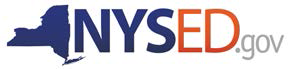 Emergent Multilingual Learners Language Profile for Prekindergarten StudentsTHIS SECTION TO BE COMPLETED BY ENROLLMENT ORSCHOOL PERSONNEL ONLY AND MAINTAINED ON FILEDate Profile Completed:      Student Name:       Gender:       Date of Birth:       District or Community Based Organization Name:       Student ID (if applicable):       Name of Person Administering Profile:         Title:       Parent or Person in Parental Relation InformationName of parent or person in parental relation:        Relationship (to student) of person providing information for this profile:      mother     father    other ______________In what language(s) would you like to receive information from the school?    English     other home language:       Language in the Home1. In what language(s) do you (parents or guardians) speak to your child at home?         2. What is/are the primary language(s) of each parent/guardian in your home?   (List all that apply.)         3. Is there a caretaker in the home?    yes   noIf yes, what language(s) does the caretaker speak most frequently?        4. What language(s) does your child understand?        5. In what language(s) does your child speak with other people?         6. Does your child have siblings?          yes   noIf yes, in what language(s) do the children speak with each other most of the time?         7a. At what age did your child begin to speak in short sentences?         In what language?         7b. At what age did your child begin to speak in full sentences?         In what language?         8. In what language does your child pretend play?             9. How has your child learned English so far (television shows, siblings, childcare, etc.)?         Language Outside the Home/Family10. Has your child attended any nursery, Head Start or childcare program?      yes   noIf yes, in what language was the program conducted?         In what language does your child interact with other people in the nursery or childcare setting?           11. How would you describe your child’s language use with friends?         Language Goals12. What are your language goals for your child?  For example, do you want child to become proficient in more than one language?       13. Have you exposed your child to more than one language to ensure that he or she is bilingual or multilingual?   yes   no14. Does your child need to speak a language other than English in order to communicate with your relatives or extended family?   yes   noIf yes, in what language(s)?        Emergent Literacy 15. Does your child have books at home or does he or she read books from the library?         In what language(s) are these books read to him or her?       16a. Can your child name any letters or sounds in English?   yes   no16b. Can your child recognize letters or symbols in another language?   yes   noIf yes, in what language(s)?        17a. Does your child pretend to read?  yes   no   unsureIf yes, in what language(s)?        17b. Does your child pretend to write?   yes   no   unsureIf yes, in what language(s)?       18. Does your child tell the stories from his/her favorite books or videos?   yes   noIf yes, in what language(s)?       19. Does your child’s childcare or nursery program describe goals for his or her learning?   yes   noIf so, what goals do they describe?       20. Please describe anything special you did to prepare your child to begin Prekindergarten.         